Publicado en Alicante el 15/05/2018 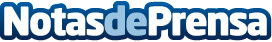 Coaching: profesionales con superpoderes, según Emerge AlicanteEl coaching es una disciplina cada vez más demandada por quienes buscan más desarrollo de sus habilidades a nivel personal y profesionalDatos de contacto:Emerge Alicantehttp://www.emergealicante.com/609 447 129Nota de prensa publicada en: https://www.notasdeprensa.es/coaching-profesionales-con-superpoderes-segun Categorias: Sociedad Valencia Emprendedores Eventos Recursos humanos Otros Servicios http://www.notasdeprensa.es